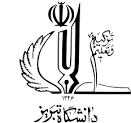 استاد راهنمای محترم ..............................................احتراماً اینجانب .......................................................  دانشجوی مقطع ....................................................... رشته ..................................................... گرایش ......................................... بهشماره دانشجویی ....................................................... دانشکده ...................................................... جهت انجام تحقیقات/ آزمایشات ...............................................................  مربوط به پایان نامه / رساله خود نیاز به حضور در دفتر کار / آزمایشگاه .................... دانشکده از تاریخ     /    /      لغایت    /    /    تا ساعت ............ را دارم. نام آزمایشگاه/کارگاه                                                                                  نام آزمایشگاه / کارگاه1- سالن بلدرچین :                                  امضاء                                            2- سالن گوسفند داری :                                امضاء3- آزمایشگاه                                         امضاء                                            4- آزمایشگاه                                                امضاء               5- کارگاه                                             امضاء                                           6- کارگاه                                                    امضاءاینجانب تعهد می نمایم که کلیه موارد ایمنی و نظم در آزمایشگاه را رعایت نموده و با هماهنگی استاد راهنما و کارشناس محترم آزمایشگاه کار خود را انجام دهم .در صورت عدم رعایت موارد مزبور مسئولیت عواقب احتمالی را تقبل نمایم.                                                                                 نام و نام خانوادگی و امضاء دانشجو:                                                  امضاء             تاریخ      /        /مسئولین محترم آزمایشگاهها/ کارگاهها ........................................با سلام و احترام، ضمن ایفاد عین درخواست آقای / خانم .................................... خواهشمند است اعلام نظر فرمایید.                                                                                                                                                                              امضاء استاد راهنما                           تاریخ:       حضور و فعالیت دانشجو در ساعات غیر اداری و ایام تعطیل از ساعت 30/15 تا ساعت ............... مور تایید می باشد.                                                                                                                                                                              امضاء استاد راهنما                           تاریخ: مدیریت محترم گروه .............................................با سلام درخواست آقای / خانم ................................................................................................ برای استفاده از آزمایشگاههای / کارگاههای تحت سرپرستی اینجانب موافق هستم.نام آزمایشگاه/کارگاه                                                                                  نام آزمایشگاه / کارگاه1- سالن بلدرچین :                                  امضاء                                            2- سالن گوسفند داری :                                امضاء3- آزمایشگاه                                         امضاء                                            4- آزمایشگاه                                               امضاء               5- کارگاه                                            امضاء                                             6- کارگاه                                                  امضاءمعاون / رئیس محترم دانشکده کشاورزی با سلام ، احتراماً ضمن ایفاد درخواست دانشجو و نظر به استاد راهنمای محترم و سرپرست محترم آزمایشگاهها خواهشمند است مقرر فرمایید تا اقدام لازم مبذول گردد.                                                                                                                   امضاء و مهر مدیر گروه :                                   تاریخ:رئیس محترم آزمایشگاهای مرکزی ...................................با سلام، احتراماً مراتب جهت استحضار و همکاری لازم ایفاد می گردد.                                                                                                                                    معاون/ رئیس دانشکده  کارشناس محترم ............................ جهت اقدام